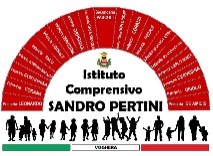 ISTITUTO COMPRENSIVO SANDRO PERTINIVia Marsala 13 – 27058 Voghera (PV) Tel. 0383- 41371      C.F. 95032770182Email:   pvic826009@istruzione.it –  PEC: pvic826009@pec.istruzione.itSito web:www.icsandropertinivoghera.edu.it – COD. UNIV. UFFICIO UF1EN5Circolare n. 185                                          		 Voghera, 22/01/2021Ai Sigg. Genitori degli alunniScuole dell’Infanzia LORO SEDIOggetto: Sciopero generale  di tutte le categorie e settori lavorativi pubblici, privati e cooperativi  intera giornata del 29 gennaio 2021 indetto da S.I. COBAS – Sindacato Intercategoriale Cobas e SLAI COBAS per il sindacato di classe.In riferimento allo sciopero indetto dai  sindacati  indicati  in oggetto, ai sensi dell’Accordo Aran  sulle nome di garanzia dei servizi pubblici essenziali e sulle procedure di raffreddamento e conciliazione in caso di sciopero firmato il 2 dicembre 2020, si comunica quanto segue:DATA, DURATA DELLO SCIOPERO E PERSONALE INTERESSATO lo sciopero si svolgerà il giorno 29 gennaio 2021 per l’intera giornata e interesserà tutto il personale , docente e ATA, in servizio nell’istituto;MOTIVAZIONI le motivazioni poste alla base della vertenza sono le seguenti:Netta contrarietà alle politiche adottate dal governo Conte durante l’intera fase pandemica e per “l’apertura immediata di un tavolo di confronto con l’esecutivo”RAPPRESENTATIVITA’ A LIVELLO NAZIONALE La rappresentatività a livello nazionale delle organizzazioni sindacali in oggetto, come certificato dall’ARAN  per il triennio  2019-2021 è la seguente:SI COBAS       0%  SLAI COBAS 0,01%VOTI OTTENUTI NELL’ULTIMA ELEZIONE RSUnell’ultima elezione delle RSU, avvenuta in questa istituzione scolastica,  le organizzazioni sindacali in oggetto  non hanno presentato liste e conseguentemente non hanno ottenuto voti PERCENTUALI DI ADESIONE REGISTRATE AI PRECEDENTI SCIOPERII precedenti scioperi indetti dalla/e organizzazione/i sindacale/i in oggetto nel corso del corrente a.s. e dell’a.s. precedente hanno ottenuto le seguenti percentuali di adesione tra il personale  di  questa istituzione scolastica tenuto al servizio:PRESTAZIONI INDISPENSABILI DA GARANTIRE Ai sensi dell’art. 2, comma 2, del richiamato Accordo Aran, in relazione all’azione di sciopero indicata in oggetto, presso questa istituzione scolastica:sono garantiti tutti i serviziSi raccomanda di verificare l’eventuale sospensione dello scuolabus.Il Dirigente ScolasticoDott.ssa Maria Teresa LopezFirma autografa sostituita a mezzo stampa ai sensi dell’art.3.comma 2.del D..Lgs.39/39  DATAOO.SS. che hanno indetto lo sciopero o vi hanno aderito    % adesione 25.10.2019S.I. COBAS09.03.2020SLAI COBAS0